The City School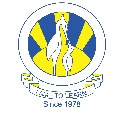 North Nazimabad Boys CampusSecond Monthly Test Session 2019 – 20Class - 11Time: 35 Minutes 			        Accounting		             			Marks 20Name: ___________________		           Sec: ______		   Date: ______________Q#1a. Jessica Clarke extracted the following information from her accounts for the year ended 30 September 2006.Required:Calculate the following for Jessica Cark for the year ended 30 September 2006		[6]Cost of SalesPurchasesExpensesCalculate Jessica Clarke’s net profit as a percentage of the capital for the year ended 30 September 2006Calculate Jessica Clarke’s rate of inventory turnover for the year ended 30 September 2006Q#1b.	W. Harris has the following assets and liabilities;All transactions are passed through the bank, and a summary of its bank account is as follows;Receipts from Trade receivables			$ 6890Payments to trade payables			3200Drawings					1900Depreciation on machinery is to be provided at 10 per yearPrepare;A  statement of affairs at I January 2018 (find opening capital)				[4]Calculate Credit Sales and credit Purchases						[4]A  statement of affairs at I January 2018 (find closing capital)				[2]Answer the following MCQs									[4]Opening capital was $ 57500 and ending capital was $ 64300 and drawings were $ 11800, then net profit would have been$ 18600$ 18100$ 16600$ 19600Last year’s capital was $ 74500, closing capital was $ 46200 and drawings were $ 13400 then;Profit for the year was $ 14900Loss for the year was $ 14900Loss for the year was $ 15900Profit for the year was $ 16800Ending capital was $ 29360. Net profit was $ 8460 and drawings were $ 5320. Calculate capital at beginning of the year?$ 29360$ 26220$ 34680None of the aboveIf trade payables at 1 January 2001 were $ 5000; creditors at 31 December 2001 were $ 8400 and payments to creditors $ 64000 then purchases for 2001 are;$ 60600$ 67400$ 63200None of the above Revenue$ 200000Capital60000Inventory at 1 October 20065000Inventory at 30 September 20068000Gross Profit as a percentage of sales20%Net Profit as a percentage of sales5%1 January  201831 December 2018Machinery$ 1000$ 1000Inventory8501200Trade receivables710830Trade Payables540560Bank160140